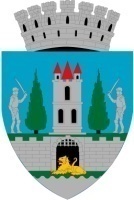 Kereskényi Gábor, primar al municipiului Satu Mare,În temeiul prevederilor art. 136 alin. (1) din O.U.G. nr. 57/2019 privind Codul Administrativ, cu modificările și completările ulterioare, inițiez proiectul de hotărâre  privind modificarea Anexei nr. 1 la Hotărârea Consiliului Local Satu Mare nr. 176/25.05.2023, proiect în susținerea căruia formulez următorul:Referat de aprobareSupun atenției dumneavoastră propunerea de modificare a Anexei 1 aferente  Hotărârii Consiliului Local Satu Mare cu nr. 176/25.05.2023. Ținând seama de prevederile art. 41 art. 44 alin. (1) din Legea nr. 273/2006 privind finanțele publice locale, cu modificările și completările ulterioare, cu referire la cheltuielile de investiții și aprobarea documentațiilor tehnico-economice ale obiectivelor de investiții,Raportat la prevederile art. 129 alin (2) lit. b) alin.(4)  lit. d) din O.U.G. 57/2019 privind Codul administrativ, cu modificările și completările ulterioare, potrivit cărora consiliul local hotărăște în condițiile legii și are atribuții privind dezvoltarea economico-socială și de mediu a municipiului, Raportat la cele expuse mai sus, consider oportun proiectul de hotărâre și propun  Consiliului Local al Municipiului Satu Mare spre dezbatere și aprobare   Proiectul de hotărâre privind modificarea privind modificarea Anexei nr. 1 la Hotărârea Consiliului Local Satu Mare nr. 176/25.05.2023, în forma prezentată de executiv.INIŢIATOR PROIECTPRIMARKereskényi Gábor